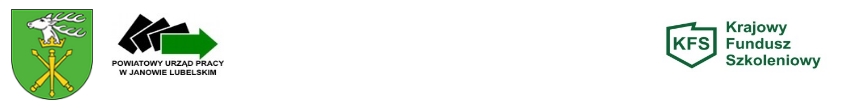 						Janów Lubelski, dnia …………………………………OświadczenieOświadczam, iż pracownicy zgłoszeni w ramach złożonego w dniu ………………………………… wniosku o dofinansowanie kosztów kształcenia ustawicznego pracowników i pracodawców ze środków KFS z priorytetu I, tj. Wsparcie kształcenia ustawicznego w zidentyfikowanych w danym powiecie lub województwie zawodach deficytowych (według Barometru zawodów deficytowych dla Powiatu Janowskiego) w liczbie ………………………… po zakończeniu szkolenia, będą mieli zmienione stanowisko pracy zgodne ze zidentyfikowanym zawodem deficytowym, tj. na stanowisko pracy w zawodzie …………………………………………………………………………………………………..........................................................................................................................................................Jednocześnie zobowiązuje się do dostarczenia do wglądu dokumentów potwierdzających zmianę stanowiska pracy w/w osób, np. aneks do umowy o pracę.…………………………………………….Podpis pracodawcy